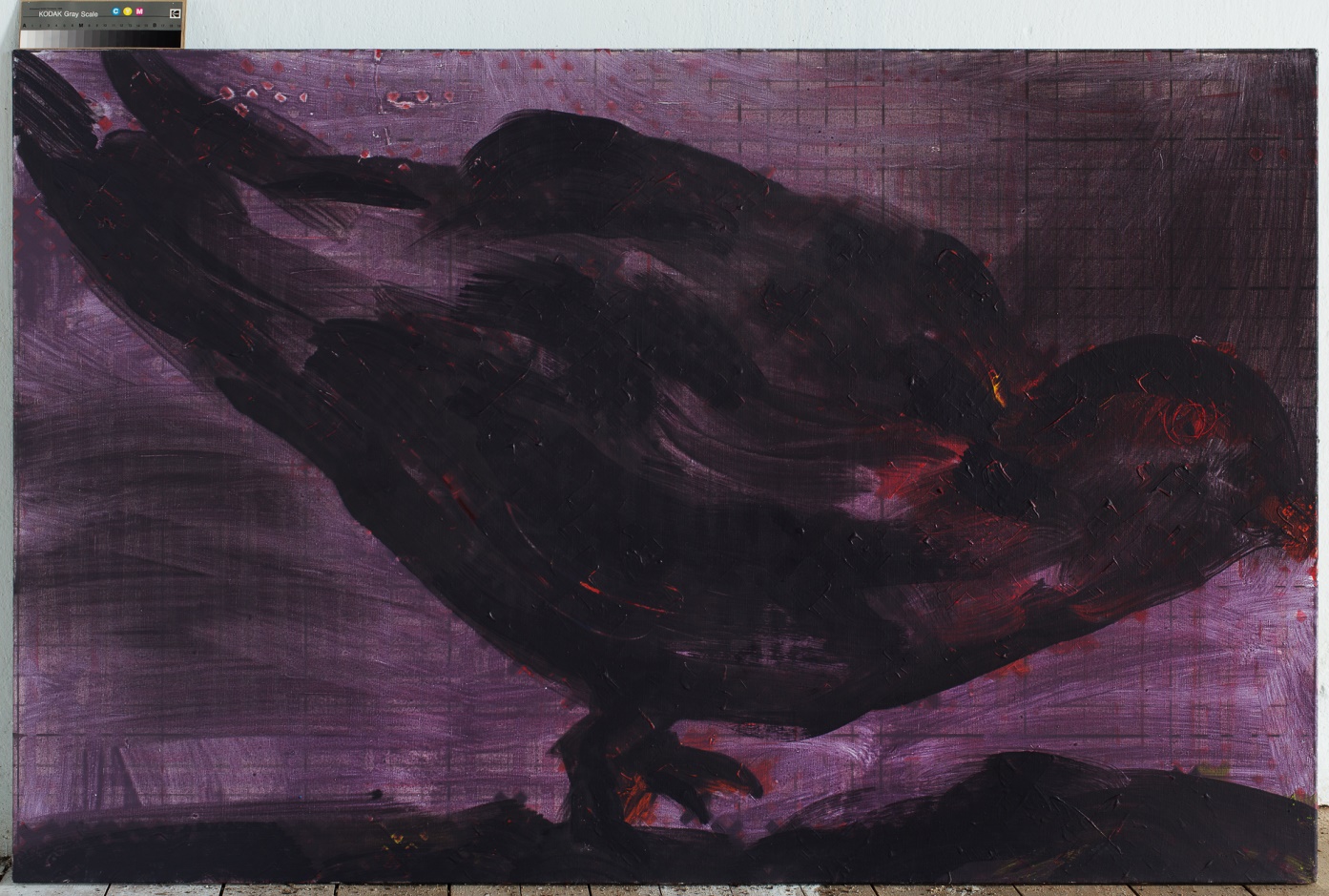 ONDŘEJ MALEČEKGalerie U Bílého jednorožce v Klatovech19. 8. – 15. 10. 2017 Ondřej Maleček je milovník příběhu, poezie, pohádek, básník vyjadřující se malbou. V jeho duši se snoubí intelekt výšek s hloubkami citu a tak se to děje i na jeho obrazech. Přes svoji zdánlivou jednoduchost jsou plny ikonografických, literárních a sémantických odkazů. Na první pohled nekomplikovaný výraz řeší závažná témata. Maleček klade existenciální otázky neexistenciálním vyprávěcím jazykem.Ondřej se narodil na prvního máje. Máchovského poutníka s romantickou tendencí vše vztahovat ke své osobě má tedy „ve hvězdách“, ale zároveň je to role uvědomělá, jakýsi osobní plán či hra. Jako pravověrný romantik se vztahuje především ke třem úběžníkům romantického příběhu, kterými jsou láska, smrt a příroda. Jeho přístup je do jisté míry konceptuální a jeho tvorba jako celek může být interpretována jako dokumentace, deníky z pouti, kterou je sám život. Především však jsou to obrazy. Snad za každým jeho tématem se skrývá příběh či setkání, často v hlavních bodech na rubu obrazů slovně zaznamenané spolu s dále se odvíjejícími Ondřejovými asociacemi. Geneze vzniku obrazu může vypadat následovně: Ondřej naráží při potulce v lese na bílý valoun položený na pařezu. Nemusí se příliš snažit, kámen se mu proměňuje v malou roztomilou lebku. Přicházejí zásadní otázky z křídového útesu dánského, který se stejně jednou, podemlet mořem, do něj zřítí: odkud, čí, proč a zda vůbec? Obraz z lesa je tu.Maleček je nehledě na zdánlivou lehkost projevu a přímočarost malířem těžkých a mnohdy temných témat. Nenechme se prvoplánově mást hravostí ani dekorativností duhových a někdy až iluzivně na plátně malovaných rámů. Nejsou pouhým vizuálním efektem, ale plní skutečně funkci rámu, vymezení světa zobrazované živé či „neživé“ bytosti (neboť jako bytosti prožívá OM třeba i pýchavky anebo z opačného konce spektra horský křišťál). Rám posiluje význam, dodává ikoničnost banalitám. Definuje prostor pro projekci.Maleček je napojen na spodní proud a vypráví o svých cestách a sestupech dolů, k pudům, k základním živlům. Pro něj jsou to především země a voda. Živly ženské. Temné. Do země. Jeskyně, matka, materie, země, hlína. Úzkost, smrt. Podobně se má také k vodnímu elementu. Vodní hladina, vlnící se nebo zamrzlá (někdy skutečně pracuje technikou zmrzláže), zrcadlo povrchu i hlubina s tajemstvím za ním. Nevědomí. Spodní proud, podzemní řeka. Studené, chladné. Skryté. Vlivné.Ženské nevědomé principy jej přitahují, nenechává je však v obecné rovině, vztahuje je vůči sobě, a tak k nám často z jeho obrazů přicházejí prazvláštní muži. Muž - krajina příznačně parafrázuje zavedené spojení žena – krajina a chlapsky něžně polemizuje s všeobecně převažující představou mužství. Maleček skutečně není ve svých představách rigidní. Myticky ohromující a nahánějící strach, zároveň křehcí a nejistí jsou jeho dřívější obři, muži, z bahna, muži z listí, „listonoši“ či zelení muži, přišlí ze středověkých kostelů a zelených světnic, odvíjející svůj původ od pohanských přírodních božstev. Příroda je Ondřejovo velké téma. Neustále se v ní odehrává koloběh zrození, růstu, zániku, obrození a nového počátku. Oproti paradoxně jingovým konotacím v chlapáckých figurách staví Maleček ve své řadě mužů zatím poslední typ. Přichází ptačí muž, který přivřeným pohledem očí signalizuje jangové světlo, snad i rozumu. Zároveň je tenhle ptačí opeřenec spíš než opeřený, tak ochmýřený. Tak, jako většina Malečkových tváří, i ptačí muž představuje skrytý autoportrét. Autoportrét jako téma Ondřeje provází již od počátků tvorby, a nese v sobě vždy hlubší symboliku. Malečkovy zvířecí portréty znázorňují emoce a proměny výrazu člověčí tváře do přírodního, zvířecího světa. Niterným autoportrétem, který má základ v upřímné introspekci, může být však i netečná hromada kamení i vyčkávající či vybuchující kráter sopky. Jeho roli introspektivního pozorovatele potvrzuje nová série obrazů. Říká jim domy. Malečkův dům však je daleko spíš někdy poněkud chaotickou geometrií dřevěné konstrukce posedu, lesní pozorovatelnou i útočištěm. Ven i uvnitř.Ondřejovu malbu jsme si léty zvykli nazývat jako průzračně křišťálovou a spojovat s kresebností a narací. Poslední léta však nad ilustrativní kresebností a explicitní výpravností nabírá vrch hloubka a malířská exprese. Závažnost se již neskrývá pouze za literární odkazy a černý humor, průzračnost často ustupuje do pozadí, spolu s barvou se potemňuje i výraz. Ondřej své smutky, skepse, ale i radosti a naděje nepokrytě sdílí. Příroda nabrala vrch nad literárností. Opravdivost zůstává a vyhrává. Lucie Šiklová